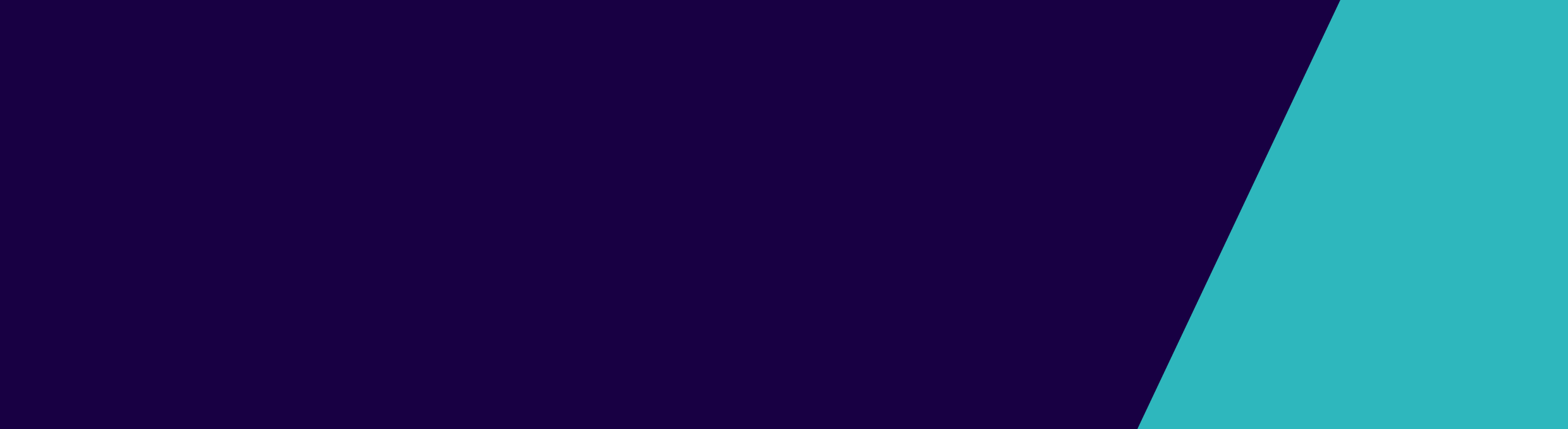 Checklist for Application for Renewal of RegistrationPlease complete the checklist and return it with your application to:The Manager
Private Hospitals
Department of Health and Human Services
GPO Box 4057
MELBOURNE VIC  3001
Checklist for Renewal of RegistrationHealth service establishmentsFacility name:Facility address:ItemMark with (x) when completeIf item not completed, please detail why (e.g. document not applicable)Schedule 5 – Application for Renewal of RegistrationPayment of prescribed fee (or copy of receipt of payment) attachedPlease provide the appropriate information required for your kind of entity e.g. A, B or CPlease provide the appropriate information required for your kind of entity e.g. A, B or CPlease provide the appropriate information required for your kind of entity e.g. A, B or CA. Natural person (sole trader including partnership)A. Natural person (sole trader including partnership)A. Natural person (sole trader including partnership)Australian Securities and Investments Commission (ASIC) current business name extract obtained in previous one month showing business name holder detailsB. CompanyB. CompanyB. CompanyASIC business name extract obtained in previous one month showing business name holder detailsASIC company extract search obtained in previous one month showing registered company office details and listing all directors and office holdersIf subsidiary company, a company structure chartDirectors/Board Members or Office Bearers (REN1) formC. Incorporated Association or other body corporateC. Incorporated Association or other body corporateC. Incorporated Association or other body corporateCertificate of incorporation or other documents (e.g. ACIC register)Directors/Board Members or Office Bearers (REN1) formMost recent annual report or annual returnFor each sole proprietor, partnership or company director or board member or controlling office bearers include:For each sole proprietor, partnership or company director or board member or controlling office bearers include:For each sole proprietor, partnership or company director or board member or controlling office bearers include:Statutory Declaration – Fitness and Propriety (REN2)Copy of police check certificate issued within the past twelve months (must be a certified copy- see Note 2 in the guidelines)Statement by independent accountant (REN3)Security of tenureConfirmation of Bed Numbers (REN4)Current quality accreditation certificate and most recent accreditation reportTo receive this publication in an accessible format email Private Hospitals privatehospitals@dhhs.vic.gov.au  Authorised and published by the Victorian Government, 1 Treasury Place, Melbourne. © State of Victoria, Department of Health and Human Services July 2018. Available at Private Hospitals https://www2.health.vic.gov.au/hospitals-and-health-services/private-hospitals/forms-checklists-guides 